Неделя логопедии                       для детей / 26 октября – 6 ноября/.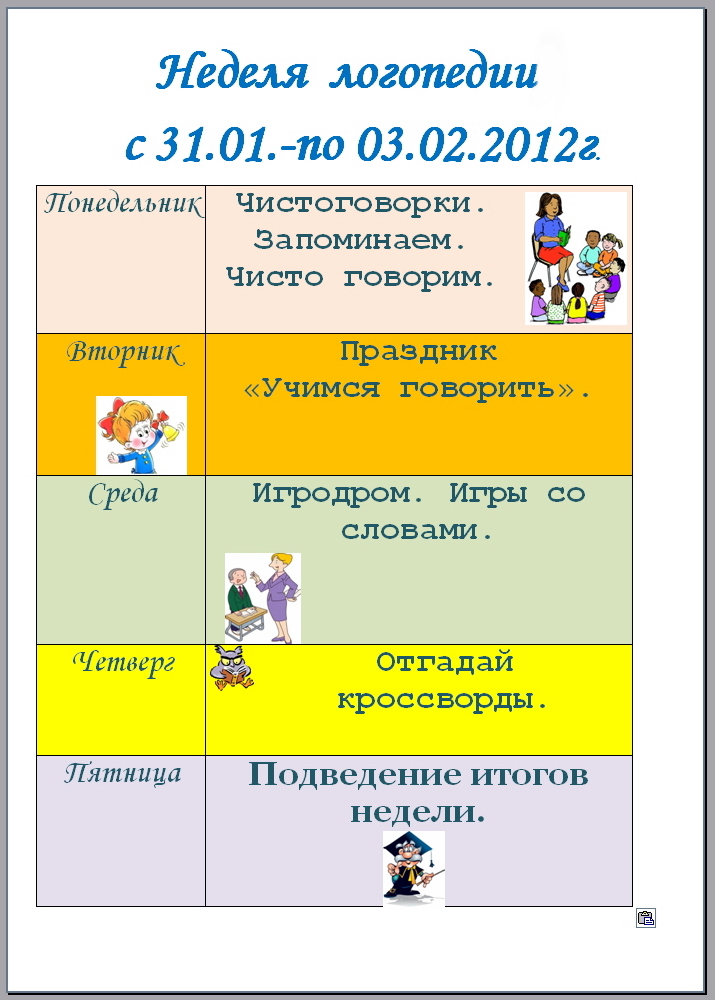 План "Логопедической недели”.ПОНЕДЕЛЬНИК- Открытие "Логопедической недели”. 
- "Почтовый ящик” (письмо другу, где дети могут высказать все свои мысли, пожелания, поздравления и т.д.) /учащиеся начальных классов./                                    / Мамаева А. Г., Нургалеева Л. Р./
- Объявление конкурса на лучшее сочинение по теме "Мои первые летние каникулы…” /2а класс/(Мамаева А. Г.) ВТОРНИК- "День открытых дверей” ( посещение  логопедических занятий своих коллег) 
-Игра - путешествие в страну «Правильной речи».( Мамаева А. Г.)- Викторина по сказкам "Верные друзья» / 1-2 классы./( Марданова Г. М.)
 СРЕДА-  " Угадай-ка” / для учителей/  Загадка "Послание Фреди Крюгера", кроссворд "Придумай наоборот", "Филсворд" (Нургалеева Л. Р.)
- Конкурс чтецов. « Посвящение родной школе». / 1- 7классы/- . Викторина "Буквоед"  / 3-4 классы/ (Марданова Г. М.)ЧЕТВЕРГ- "Король письма и чтения" / учащиеся 2- 4 класса/
- Конкурс  "Лучшие кроссвордисты". /Нургалеева Л. Р./- Выступление “Знакомство специалистов РЦДО с работой логопеда.”/  Захарова  Е, А. на педагогическом  чтении для специалистов РЦДО ( Белорецк)/ПЯТНИЦА 

- Закрытие " Логопедической недели” (подведение итогов и награждения) 
